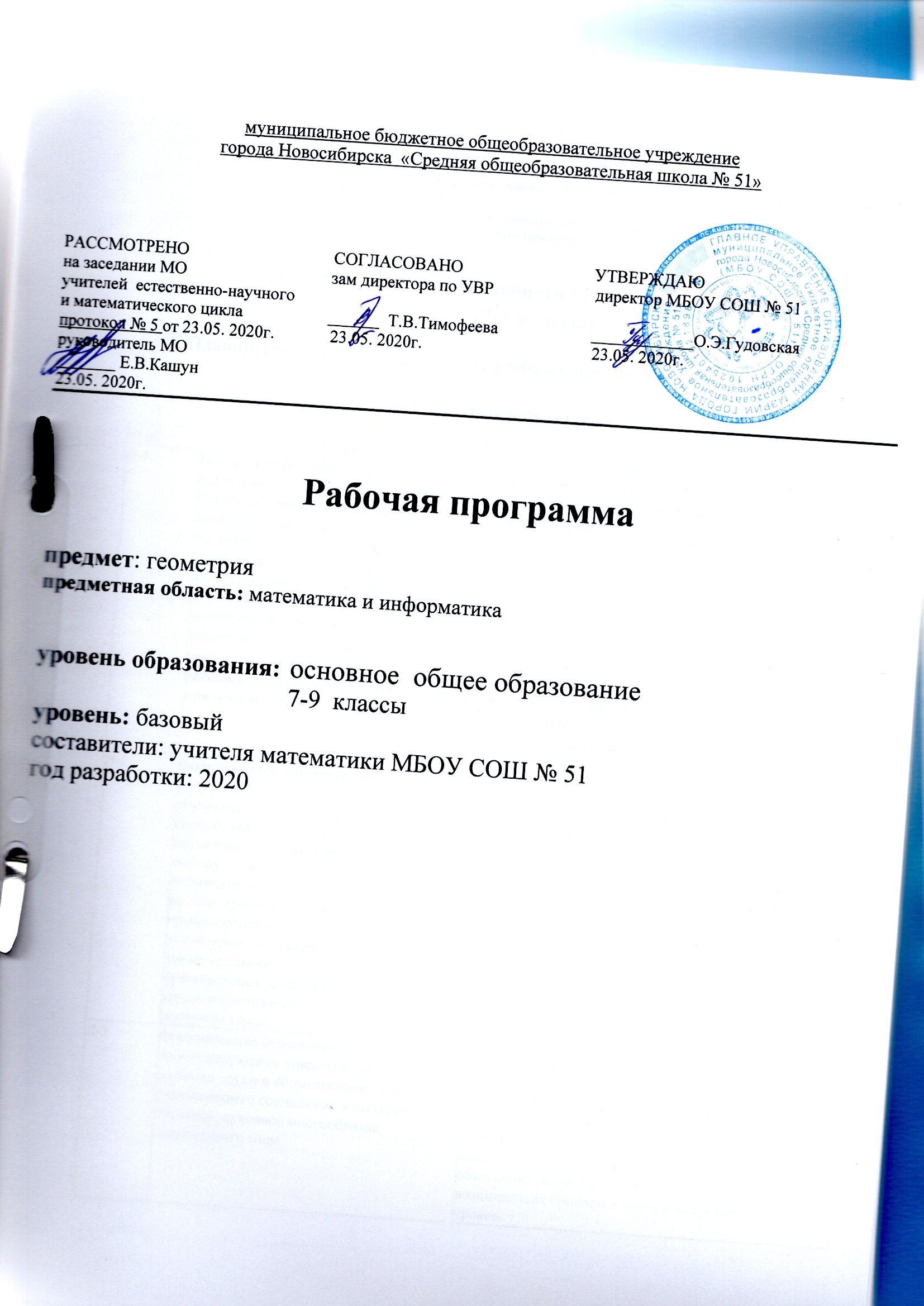 Является частью ООП ООО МАОУ СОШ № Рассмотрено на заседании педагогического совета протокол № 1 от 28.08.2015 Утверждено приказом директора школы №543-од от 01.09.2015 г                                                                                                 Изменения: Утверждено приказом директора школы №693-од от 02.09.2019г Утверждено приказом директора школы № 445-од от 29.08.2020г Рабочая программа учебного предмета «Геометрия» (7-9 классы) 1. Планируемые результаты освоения учебного предмета «Геометрия» Личностные результаты Метапредметные результаты Регулятивные УУД Познавательные УУД Коммуникативные УУД Смысловое чтение ИКТ-компетенции Основы учебно-исследовательской и проектной деятельности Предметные Метапредметные результаты  Регулятивные УУД 1. Выпускник сможет: анализировать 	существующие 	и 	планировать 	будущие образовательные результаты; идентифицировать собственные проблемы и определять главную проблему; выдвигать версии решения проблемы, формулировать гипотезы, предвосхищать конечный результат; ставить цель деятельности на основе определенной проблемы и существующих возможностей; формулировать учебные задачи как шаги достижения поставленной цели деятельности; обосновывать целевые ориентиры и приоритеты ссылками на ценности, указывая и обосновывая логическую последовательность шагов. 2. Обучающийся сможет: определять необходимые действие(я) в соответствии с учебной и познавательной задачей и составлять алгоритм их выполнения; обосновывать и осуществлять выбор наиболее эффективных способов решения учебных и познавательных задач; определять/находить, в том числе из предложенных вариантов, условия для выполнения учебной и познавательной задачи; выстраивать жизненные планы на краткосрочное будущее (заявлять целевые ориентиры, ставить адекватные им задачи и предлагать действия, указывая и обосновывая логическую последовательность шагов); выбирать из предложенных вариантов и самостоятельно искать средства/ресурсы для решения задачи/достижения цели; составлять 	план 	решения 	проблемы 	(выполнения 	проекта, 	проведения исследования); определять потенциальные затруднения при решении учебной и познавательной задачи и находить средства для их устранения; описывать свой опыт, оформляя его для передачи другим людям в виде технологии решения практических задач определенного класса; планировать и корректировать свою индивидуальную образовательную траекторию. 3. Обучающийся сможет: определять совместно с педагогом и сверстниками критерии планируемых результатов и критерии оценки своей учебной деятельности; систематизировать (в том числе выбирать приоритетные) критерии планируемых результатов и оценки своей деятельности; отбирать инструменты для оценивания своей деятельности, осуществлять самоконтроль своей деятельности в рамках предложенных условий и требований; оценивать свою деятельность, аргументируя причины достижения или отсутствия планируемого результата; находить 	достаточные 	средства 	для 	выполнения 	учебных 	действий 	в изменяющейся ситуации и/или при отсутствии планируемого результата; работая по своему плану, вносить коррективы в текущую деятельность на основе анализа изменений ситуации для получения запланированных характеристик продукта/результата; устанавливать связь между полученными характеристиками продукта и характеристиками процесса деятельности и по завершении деятельности предлагать изменение характеристик процесса для получения улучшенных характеристик продукта; сверять свои действия с целью и, при необходимости, исправлять ошибки самостоятельно. 4. Обучающийся сможет: определять критерии правильности (корректности) выполнения учебной задачи; анализировать и обосновывать применение соответствующего инструментария для выполнения учебной задачи; свободно пользоваться выработанными критериями оценки и самооценки, исходя из цели и имеющихся средств, различая результат и способы действий; оценивать продукт своей деятельности по заданным и/или самостоятельно определенным критериям в соответствии с целью деятельности; обосновывать достижимость цели выбранным способом на основе оценки своих внутренних ресурсов и доступных внешних ресурсов; фиксировать и анализировать динамику собственных образовательных результатов. 5. Владение основами самоконтроля, самооценки, принятия решений и осуществления осознанного выбора в учебной и познавательной. Обучающийся сможет: наблюдать и анализировать собственную учебную и познавательную деятельность и деятельность других обучающихся в процессе взаимопроверки; соотносить реальные и планируемые результаты индивидуальной образовательной деятельности и делать выводы; принимать решение в учебной ситуации и нести за него ответственность; самостоятельно определять причины своего успеха или неуспеха и находить способы выхода из ситуации неуспеха; ретроспективно определять, какие действия по решению учебной задачи или параметры этих действий привели к получению имеющегося продукта учебной деятельности; демонстрировать приемы регуляции психофизиологических/ эмоциональных состояний для достижения эффекта успокоения (устранения эмоциональной напряженности), эффекта восстановления (ослабления проявлений утомления), эффекта активизации (повышения психофизиологической реактивности). Познавательные УУД 6. Обучающийся сможет: подбирать слова, соподчиненные ключевому слову, определяющие его признаки и свойства; выстраивать 	логическую 	цепочку, 	состоящую 	из 	ключевого 	слова 	и соподчиненных ему слов; выделять общий признак двух или нескольких предметов или явлений и объяснять их сходство; объединять предметы и явления в группы по определенным признакам, сравнивать, классифицировать и обобщать факты и явления; выделять явление из общего ряда других явлений; определять обстоятельства, которые предшествовали возникновению связи между явлениями, из этих обстоятельств выделять определяющие, способные быть причиной данного явления, выявлять причины и следствия явлений; строить рассуждение от общих закономерностей к частным явлениям и от частных явлений к общим закономерностям; строить рассуждение на основе сравнения предметов и явлений, выделяя при этом общие признаки; излагать полученную информацию, интерпретируя ее в контексте решаемой задачи; самостоятельно указывать на информацию, нуждающуюся в проверке, предлагать и применять способ проверки достоверности информации; вербализовать эмоциональное впечатление, оказанное на него источником; объяснять явления, процессы, связи и отношения, выявляемые в ходе познавательной и исследовательской деятельности (приводить объяснение с изменением формы представления; объяснять, детализируя или обобщая; объяснять с заданной точки зрения); выявлять и называть причины события, явления, в том числе возможные / наиболее вероятные причины, возможные последствия заданной причины, самостоятельно осуществляя причинно-следственный анализ; делать вывод на основе критического анализа разных точек зрения, подтверждать вывод собственной аргументацией или самостоятельно полученными данными. 7. Обучающийся сможет: обозначать символом и знаком предмет и/или явление; определять логические связи между предметами и/или явлениями, обозначать данные логические связи с помощью знаков в схеме; создавать абстрактный или реальный образ предмета и/или явления; строить модель/схему на основе условий задачи и/или способа ее решения; создавать вербальные, вещественные и информационные модели с выделением существенных характеристик объекта для определения способа решения задачи в соответствии с ситуацией;  преобразовывать модели с целью выявления общих законов, определяющих данную предметную область; переводить сложную по составу (многоаспектную) информацию из графического или формализованного (символьного) представления в текстовое, и наоборот; строить схему, алгоритм действия, исправлять или восстанавливать неизвестный ранее алгоритм на основе имеющегося знания об объекте, к которому применяется алгоритм; строить доказательство: прямое, косвенное, от противного; анализировать/рефлексировать опыт разработки и реализации учебного проекта, исследования (теоретического, эмпирического) на основе предложенной проблемной ситуации, поставленной цели и/или заданных критериев оценки продукта/результата. 8. Обучающийся сможет: находить в тексте требуемую информацию (в соответствии с целями своей деятельности); ориентироваться в содержании текста, понимать целостный смысл текста, структурировать текст; устанавливать взаимосвязь описанных в тексте событий, явлений, процессов; резюмировать главную идею текста; преобразовывать текст, «переводя» его в другую модальность, интерпретировать текст (художественный и нехудожественный – учебный, научно-популярный, информационный, текст non-fiction); критически оценивать содержание и форму текста. 9. Обучающийся сможет: определять свое отношение к природной среде; анализировать влияние экологических факторов на среду обитания живых организмов; проводить причинный и вероятностный анализ экологических ситуаций; прогнозировать изменения ситуации при смене действия одного фактора на действие другого фактора; распространять экологические знания и участвовать в практических делах по защите окружающей среды; выражать свое отношение к природе через рисунки, сочинения, модели, проектные работы. 10. Обучающийся сможет: определять необходимые ключевые поисковые слова и запросы; осуществлять 	взаимодействие 	с 	электронными 	поисковыми 	системами, словарями; формировать множественную выборку из поисковых источников для объективизации результатов поиска; соотносить полученные результаты поиска со своей деятельностью. Коммуникативные УУД 11. Обучающийся сможет: определять возможные роли в совместной деятельности; играть определенную роль в совместной деятельности; принимать позицию собеседника, понимая позицию другого, различать в его речи:  мнение (точку зрения), доказательство (аргументы), факты; гипотезы, аксиомы, теории; определять свои действия и действия партнера, которые способствовали или препятствовали продуктивной коммуникации; строить 	позитивные 	отношения 	в 	процессе 	учебной 	и 	познавательной деятельности; корректно и аргументированно отстаивать свою точку зрения, в дискуссии уметь выдвигать контраргументы, перефразировать свою мысль (владение механизмом эквивалентных замен); критически относиться к собственному мнению, с достоинством признавать ошибочность своего мнения (если оно таково) и корректировать его; предлагать альтернативное решение в конфликтной ситуации; выделять общую точку зрения в дискуссии; договариваться о правилах и вопросах для обсуждения в соответствии с поставленной перед группой задачей; организовывать учебное взаимодействие в группе (определять общие цели, распределять роли, договариваться друг с другом и т. д.); устранять в рамках диалога разрывы в коммуникации, обусловленные непониманием/неприятием со стороны собеседника задачи, формы или содержания диалога. 12. Обучающийся сможет: определять задачу коммуникации и в соответствии с ней отбирать речевые средства; отбирать и использовать речевые средства в процессе коммуникации с другими людьми (диалог в паре, в малой группе и т. д.); представлять в устной или письменной форме развернутый план собственной деятельности; соблюдать нормы публичной речи, регламент в монологе и дискуссии в соответствии с коммуникативной задачей; высказывать и обосновывать мнение (суждение) и запрашивать мнение партнера в рамках диалога; принимать решение в ходе диалога и согласовывать его с собеседником; создавать письменные «клишированные» и оригинальные тексты с использованием необходимых речевых средств; использовать вербальные средства (средства логической связи) для выделения смысловых блоков своего выступления; использовать 	невербальные 	средства 	или 	наглядные 	материалы, подготовленные/отобранные под руководством учителя; делать оценочный вывод о достижении цели коммуникации непосредственно после завершения коммуникативного контакта и обосновывать его. 13. Обучающийся сможет: целенаправленно искать и использовать информационные ресурсы, необходимые для решения учебных и практических задач с помощью средств ИКТ; выбирать, строить и использовать адекватную информационную модель для передачи своих мыслей средствами естественных и формальных языков в соответствии с условиями коммуникации; выделять информационный аспект задачи, оперировать данными, использовать модель решения задачи; использовать компьютерные технологии (включая выбор адекватных задаче инструментальных программно-аппаратных средств и сервисов) для решения информационных и коммуникационных учебных задач, в том числе: вычисление, написание писем, сочинений, докладов, рефератов, создание презентаций и др.; использовать информацию с учетом этических и правовых норм; создавать информационные ресурсы разного типа и для разных аудиторий, соблюдать информационную гигиену и правила информационной безопасности. 7 класс Личностные результаты:  Осознание демократических и традиционных ценностей многонационального Российского общества.   Готовность и способность обучающихся к саморазвитию и самообразованию с учетом устойчивых познавательных интересов. Знание основных норм морали, нравственных духовных идеалов, хранимых в культурных традициях народов России. Формирование  мировоззрения, соответствующего культурному многообразию современного мира. Идентификация себя как полноправного субъекта общения, готовность к конструированию образа партнера по диалогу.  Формирование  готовности к участию в процессе упорядочения социальных связей и отношений, в которые включены сами учащиеся. Готовность участвовать в жизнедеятельности подросткового общественного объединения.  Осознание ценности здорового и безопасного образа жизни, правил поведения в общественных местах. Формирование эстетического сознания, основ художественной культуры обучающихся как части их духовной культуры и способа познания жизни и средства организации общения. Сформированность основ экокультуры, соответствующей современному уровню экологического мышления, готовность к занятиям сельхозтрудом, к осуществлению природоохранной деятельности. Метапредметные результаты:  Регулятивные универсальные учебные действия   Умение самостоятельно определять цели своего обучения, ставить и формулировать для себя новые задачи в учебе и познавательной деятельности, развивать мотивы и интересы своей познавательной деятельности. ставить цель деятельности на основе определенной проблемы и существующих возможностей; Умение самостоятельно планировать пути достижения целей, в том числе альтернативные, осознанно выбирать наиболее эффективные способы решения учебных и познавательных задач. выбирать из предложенных и самостоятельно искать средства/ресурсы для решения задачи/достижения цели; составлять план решения проблемы (выполнения проекта, проведения исследования); Умение соотносить свои действия с планируемыми результатами, осуществлять контроль своей деятельности в процессе достижения результата, определять способы действий в рамках предложенных условий и требований, корректировать свои действия в соответствии с изменяющейся ситуацией. Обучающийся сможет:  оценивать свою деятельность, аргументируя причины достижения или отсутствия планируемого результата. Умение оценивать правильность выполнения учебной задачи, собственные возможности ее решения. Обучающийся сможет: оценивать продукт своей деятельности по заданным и/или самостоятельно определенным критериям в соответствии с целью деятельности.   Владение основами самоконтроля, самооценки, принятия решений и осуществления осознанного выбора в учебной и познавательной. Обучающийся сможет: принимать решение в учебной ситуации и нести за него ответственность. Познавательные универсальные учебные действия  Умение определять понятия, создавать обобщения, устанавливать аналогии, устанавливать причинно-следственные связи, строить логическое рассуждение, умозаключение (индуктивное,  по аналогии) и делать выводы. Обучающийся сможет: излагать полученную информацию, интерпретируя ее в контексте решаемой задачи; самостоятельно указывать на информацию, нуждающуюся в проверке; объяснять явления, выявляемые в ходе познавательной  деятельности; выявлять и называть причины события, явления, в том числе возможные / наиболее вероятные причины, возможные последствия заданной причины;  делать вывод на основе  анализа разных точек зрения. Умение создавать, применять и преобразовывать знаки и символы, модели и схемы для решения учебных и познавательных задач. Обучающийся сможет: создавать абстрактный или реальный образ предмета и/или явления; строить модель/схему на основе условий задачи и/или способа ее решения; создавать вербальные, вещественные и информационные модели с выделением существенных характеристик объекта для определения способа решения задачи в соответствии с ситуацией; строить доказательство: прямое, косвенное, от противного; Смысловое чтение. Обучающийся сможет: ориентироваться в содержании текста, понимать целостный смысл текста, структурировать текст; устанавливать взаимосвязь описанных в тексте событий, явлений, процессов;  резюмировать главную идею текста; Формирование 	и 	развитие 	экологического 	мышления, 	умение 	применять 	его 	в познавательной, коммуникативной, социальной практике. Обучающийся сможет: анализировать влияние экологических факторов на среду обитания живых организмов; распространять экологические знания и участвовать в практических делах по защите окружающей среды; выражать свое отношение к природе через рисунки, сочинения, модели, проектные работы. Развитие мотивации к овладению культурой активного использования словарей и других поисковых систем. Обучающийся сможет: осуществлять взаимодействие с электронными поисковыми системами, словарями. Коммуникативные универсальные учебные действия Умение организовывать учебное сотрудничество и совместную деятельность с учителем и сверстниками; работать индивидуально и в группе: находить общее решение и разрешать конфликты на основе согласования позиций и учета интересов; формулировать, аргументировать и отстаивать свое мнение. Обучающийся сможет: Определять свои действия и действия партнера, которые способствовали или препятствовали продуктивной коммуникации; Критически относиться к своему мнению, с достоинством признавать ошибочность своего мнения (если оно таково) и корректировать его; Умение осознанно использовать речевые средства в соответствии с задачей коммуникацией для выражения своих чувств, мыслей и потребностей для планирования и регуляции своей деятельности; владение устной и письменной речью, монологической контекстной речью. Обучающийся сможет: Отбирать и использовать речевые средства в процессе коммуникации с другими людьми (диалог в паре, в малой группе и т. д.); Формирование и развитие компетентности в области использования информационно- коммуникационных технологий (далее ИКТ). Обучающийся сможет: Выделять информационный аспект задачи, оперировать данными, использовать модель решения задачи; Использовать информацию с учетом этических и правовых норм Предметные результаты:  Выпускник научится в 7 классе:Геометрические фигурыОперировать на базовом уровне понятиями геометрических фигур;извлекать информацию о геометрических фигурах, представленную на чертежах в явном виде;применять для решения задач геометрические факты, если условия их применения заданы в явной форме;решать задачи на нахождение геометрических величин по образцам или алгоритмам. В повседневной жизни и при изучении других предметов:использовать свойства геометрических фигур для решения типовых задач, возникающих в ситуациях повседневной жизни, задач практического содержания.ОтношенияОперировать на базовом уровне понятиями: равенство фигур, равные фигуры, равенство треугольников, параллельность прямых, перпендикулярность прямых, углы между прямыми, перпендикуляр, наклонная, проекция.В повседневной жизни и при изучении других предметов: использовать отношения для решения простейших задач, возникающих в реальной жизни.Измерения и вычисленияВыполнять измерение длин, расстояний, величин углов, с помощью инструментов для измерений длин и углов;применять формулы периметра, площади и объема;В повседневной жизни и при изучении других предметов:вычислять расстояния на местности в стандартных ситуациях, площади в простейших случаях, применять формулы в простейших ситуациях в повседневной жизни.Геометрические построенияИзображать типовые плоские фигуры и фигуры в пространстве от руки и с помощью инструментов.В повседневной жизни и при изучении других предметов:выполнять простейшие построения на местности, необходимые в реальной жизни.Геометрические преобразованияСтроить фигуру, симметричную данной фигуре относительно оси и точки.В повседневной жизни и при изучении других предметов:распознавать движение объектов в окружающем мире;распознавать симметричные фигуры в окружающем мире.История математикиОписывать отдельные выдающиеся результаты, полученные в ходе развития математики как науки;знать примеры математических открытий и их авторов, в связи с отечественной и всемирной историей;понимать роль математики в развитии России.Методы математики Выбирать подходящий изученный метод для решения изученных типов математических задач;Приводить примеры математических закономерностей в окружающей действительности и произведениях искусства.Выпускник  получит возможность научиться в 7 классе:Геометрические фигурыОперировать понятиями геометрических фигур; извлекать, интерпретировать и преобразовывать информацию о геометрических фигурах, представленную на чертежах;применять геометрические факты для решения задач, в том числе, предполагающих несколько шагов решения; формулировать в простейших случаях свойства и признаки фигур;доказывать геометрические утверждения;владеть стандартной классификацией плоских фигур (треугольников и четырехугольников).В повседневной жизни и при изучении других предметов:использовать свойства геометрических фигур для решения задач практического характера и задач из смежных дисциплин.ОтношенияОперировать понятиями: равенство фигур, равные фигуры, равенство треугольников, параллельность прямых, перпендикулярность прямых, углы между прямыми, перпендикуляр;В повседневной жизни и при изучении других предметов: использовать отношения для решения задач, возникающих в реальной жизни.Измерения и вычисленияОперировать представлениями о длине, площади, объеме как величинами. Применять формулы площади, объема при решении многошаговых задач, в которых не все данные представлены явно, а требуют вычислений, оперировать более широким количеством формул длины, площади, объема, вычислять характеристики комбинаций фигур (окружностей и многоугольников) вычислять расстояния между фигурами, применять тригонометрические формулы для вычислений в более сложных случаях, проводить вычисления на основе равновеликости и равносоставленности;формулировать задачи на вычисление длин, площадей и объемов и решать их. В повседневной жизни и при изучении других предметов:проводить вычисления на местности;применять формулы при вычислениях в смежных учебных предметах, в окружающей действительности.Геометрические построенияИзображать геометрические фигуры по текстовому и символьному описанию;свободно оперировать чертежными инструментами в несложных случаях, выполнять построения треугольников, применять отдельные методы построений циркулем и линейкой и проводить простейшие исследования числа решений;изображать типовые плоские фигуры и объемные тела с помощью простейших компьютерных инструментов.В повседневной жизни и при изучении других предметов: выполнять простейшие построения на местности, необходимые в реальной жизни; оценивать размеры реальных объектов окружающего мира.История математикиХарактеризовать вклад выдающихся математиков в развитие математики и иных научных областей;понимать роль математики в развитии России.Методы математикиИспользуя изученные методы, проводить доказательство, выполнять опровержение;выбирать изученные методы и их комбинации для решения математических задач;использовать математические знания для описания закономерностей в окружающей действительности и произведениях искусства;применять простейшие программные средства и электронно-коммуникационные системы при решении математических задач.класс Личностные результаты:Осознание этнической принадлежности, сопричастности истории, народов и государств, находящихся на территории современной России. Осознание своих познавательных интересов и готовность к построению дальнейшей индивидуальной траектории образования на базе. Способность к нравственному самосовершенствованию, веротерпимость, уважительное отношение к религиозным чувствам, взглядам людей или их отсутствию. Способность к сознательному самоограничению в поступках, поведении. Формирование целостного мировоззрения, соответствующего культурному многообразию современного мира. Формирование уважительного доброжелательного отношения к другому человеку, его мнению, мировоззрению, культуре, языку, вере и гражданской позиции. Готовность к конструированию допустимых способов диалога.  Готовность участвовать в жизнедеятельности подросткового общественного объединения, продуктивно взаимодействующего с социальной средой и социальными институтами. Формирование  навыков здорового и безопасного образа жизни. Способность к эмоционально-ценностному освоению мира, самовыражению и ориентации в художественном и нравственном пространстве культуры. Сформированность основ экокультуры, соответствующей современному уровню экологического мышления, готовность к занятиям сельхозтрудом, к осуществлению природоохранной деятельности. Метапредметные результаты:  Регулятивные универсальные учебные действия  Умение самостоятельно определять цели своего обучения, ставить и формулировать для себя новые задачи в учебе и познавательной деятельности, развивать мотивы и интересы своей познавательной деятельности. Обучающийся сможет: формулировать учебные задачи как шаги достижения поставленной цели деятельности; Умение самостоятельно планировать пути достижения целей, в том числе альтернативные, осознанно выбирать наиболее эффективные способы решения учебных и познавательных задач. Обучающийся сможет: определять потенциальные затруднения при решении учебной и познавательной задачи и находить средства для их устранения. Умение соотносить свои действия с планируемыми результатами, осуществлять контроль своей деятельности в процессе достижения результата, определять способы действий в рамках предложенных условий и требований, корректировать свои действия в соответствии с изменяющейся ситуацией. Обучающийся сможет: находить достаточные средства для выполнения учебных действий в изменяющейся ситуации и/или при отсутствии планируемого результата; работая по своему плану, вносить коррективы в текущую деятельность на основе анализа изменений ситуации для получения запланированных характеристик продукта/результата. Умение оценивать правильность выполнения учебной задачи, собственные возможности ее решения. Обучающийся сможет: обосновывать достижимость цели выбранным способом на основе оценки своих внутренних ресурсов и доступных внешних ресурсов. Владение основами самоконтроля, самооценки, принятия решений и осуществления осознанного выбора в учебной и познавательной. Обучающийся сможет: самостоятельно определять причины своего успеха или неуспеха и находить способы выхода из ситуации неуспеха. Познавательные универсальные учебные действия  Умение создавать обобщения, устанавливать аналогии, классифицировать, устанавливать причинно-следственные связи, строить логическое рассуждение, умозаключение (дедуктивное) и делать выводы. Обучающийся сможет: объединять предметы и явления в группы по определенным признакам, сравнивать, классифицировать факты и явления; определять обстоятельства, которые предшествовали возникновению связи между явлениями, из этих обстоятельств выделять определяющие, способные быть причиной данного явления, выявлять причины и следствия явлений; строить рассуждение от общих закономерностей к частным явлениям и от частных явлений к общим закономерностям; самостоятельно 	предлагать 	и 	применять 	способ 	проверки 	достоверности информации; объяснять явления, процессы, связи и отношения, выявляемые в ходе познавательной и исследовательской деятельности (приводить объяснение с изменением формы представления; объяснять, детализируя или обобщая; объяснять с заданной точки зрения); выявлять и называть причины события, явления, в том числе возможные / наиболее вероятные причины, возможные последствия заданной причины, самостоятельно осуществляя причинно-следственный анализ. Умение создавать, применять и преобразовывать знаки и символы, модели и схемы для решения учебных и познавательных задач. Обучающийся сможет: преобразовывать модели с целью выявления общих законов, определяющих данную предметную область; переводить сложную по составу (многоаспектную) информацию из графического или формализованного (символьного) представления в текстовое, и наоборот; Смысловое чтение. Обучающийся сможет: резюмировать главную идею текста; интерпретировать текст (художественный и нехудожественный – учебный, научнопопулярный, информационный, текст non-fiction). Формирование и развитие экологического мышления, умение применять его в познавательной, коммуникативной, социальной практике и профессиональной ориентации. Обучающийся сможет: проводить причинный и вероятностный анализ экологических ситуаций; распространять экологические знания и участвовать в практических делах по защите окружающей среды;  выражать свое отношение к природе через модели, проектные работы. Развитие мотивации к овладению культурой активного использования словарей и других поисковых систем. Обучающийся сможет: формировать множественную выборку из поисковых источников для объективизации результатов поиска. Коммуникативные универсальные учебные действия  Умение организовывать учебное сотрудничество и совместную деятельность с учителем и сверстниками; работать индивидуально и в группе: находить общее решение и разрешать конфликты на основе согласования позиций и учета интересов; формулировать, аргументировать и отстаивать свое мнение. Обучающийся сможет: Договариваться о правилах и вопросах для обсуждения в соответствии с поставленной перед группой задачей; Организовывать учебное взаимодействие в группе (определять общие цели, распределять роли, договариваться друг с другом и т. д.); Умение осознанно использовать речевые средства в соответствии с задачей коммуникацией для выражения своих чувств, мыслей и потребностей для планирования и регуляции своей деятельности; владение устной и письменной речью, монологической контекстной речью. Обучающийся сможет: Представлять в устной и письменной форме развернутый план собственной деятельности; Высказывать и обосновывать мнение (суждение) и запрашивать мнение партнера в рамках диалога; Формирование и развитие компетентности в области использования информационно- коммуникационных технологий (далее ИКТ). Обучающийся сможет: Использовать компьютерные технологии (включая выбор адекватных задаче инструментальных программно-аппаратных средств и сервисов) для решения информационных и коммуникационных учебных задач, в том числе: вычисление, написание писем, сочинений, докладов, рефератов, создание презентаций. Предметные результаты:   Выпускник научится в 8 классе:Геометрические фигурыОперировать на базовом уровне понятиями геометрических фигур;извлекать информацию о геометрических фигурах, представленную на чертежах в явном виде;применять для решения задач геометрические факты, если условия их применения заданы в явной форме;решать задачи на нахождение геометрических величин по образцам или алгоритмам. В повседневной жизни и при изучении других предметов:использовать свойства геометрических фигур для решения типовых задач, возникающих в ситуациях повседневной жизни, задач практического содержания.ОтношенияОперировать на базовом уровне понятиями: равенство фигур, равные фигуры, равенство треугольников, параллельность прямых, перпендикулярность прямых, углы между прямыми, перпендикуляр, наклонная, проекция.В повседневной жизни и при изучении других предметов: использовать отношения для решения простейших задач, возникающих в реальной жизни.Измерения и вычисленияВыполнять измерение длин, расстояний, величин углов, с помощью инструментов для измерений длин и углов;применять формулы периметра, площади и объема, площади поверхности отдельных многогранников при вычислениях, когда все данные имеются в условии;применять теорему Пифагора, базовые тригонометрические соотношения для вычисления длин, расстояний, площадей в простейших случаях.В повседневной жизни и при изучении других предметов:вычислять расстояния на местности в стандартных ситуациях, площади в простейших случаях, применять формулы в простейших ситуациях в повседневной жизни.Геометрические построенияИзображать типовые плоские фигуры и фигуры в пространстве от руки и с помощью инструментов.В повседневной жизни и при изучении других предметов:выполнять простейшие построения на местности, необходимые в реальной жизни.Геометрические преобразованияСтроить фигуру, симметричную данной фигуре относительно оси и точки.В повседневной жизни и при изучении других предметов:распознавать движение объектов в окружающем мире;распознавать симметричные фигуры в окружающем мире.История математикиОписывать отдельные выдающиеся результаты, полученные в ходе развития математики как науки;знать примеры математических открытий и их авторов, в связи с отечественной и всемирной историей;понимать роль математики в развитии России.Методы математики Выбирать подходящий изученный метод для решения изученных типов математических задач;Приводить примеры математических закономерностей в окружающей действительности и произведениях искусства.Выпускник получит возможность научиться в 8 классе:Геометрические фигурыОперировать понятиями геометрических фигур; извлекать, интерпретировать и преобразовывать информацию о геометрических фигурах, представленную на чертежах;применять геометрические факты для решения задач, в том числе, предполагающих несколько шагов решения; формулировать в простейших случаях свойства и признаки фигур;доказывать геометрические утверждения;владеть стандартной классификацией плоских фигур (треугольников и четырехугольников).В повседневной жизни и при изучении других предметов:использовать свойства геометрических фигур для решения задач практического характера и задач из смежных дисциплин.ОтношенияОперировать понятиями: равенство фигур, равные фигуры, равенство треугольников, параллельность прямых, перпендикулярность прямых, углы между прямыми, перпендикуляр, наклонная, проекция, подобие фигур, подобные фигуры, подобные треугольники;применять теорему Фалеса и теорему о пропорциональных отрезках при решении задач;характеризовать взаимное расположение прямой и окружности, двух окружностей.В повседневной жизни и при изучении других предметов: использовать отношения для решения задач, возникающих в реальной жизни.Измерения и вычисленияОперировать представлениями о длине, площади, объеме как величинами. Применять теорему Пифагора, формулы площади, объема при решении многошаговых задач, в которых не все данные представлены явно, а требуют вычислений, оперировать более широким количеством формул длины, площади, объема, вычислять характеристики комбинаций фигур (окружностей и многоугольников) вычислять расстояния между фигурами, применять тригонометрические формулы для вычислений в более сложных случаях, проводить вычисления на основе равновеликости и равносоставленности;проводить простые вычисления на объемных телах;формулировать задачи на вычисление длин, площадей и объемов и решать их. В повседневной жизни и при изучении других предметов:проводить вычисления на местности;применять формулы при вычислениях в смежных учебных предметах, в окружающей действительности.Геометрические построенияИзображать геометрические фигуры по текстовому и символьному описанию;свободно оперировать чертежными инструментами в несложных случаях, выполнять построения треугольников, применять отдельные методы построений циркулем и линейкой и проводить простейшие исследования числа решений;изображать типовые плоские фигуры и объемные тела с помощью простейших компьютерных инструментов.В повседневной жизни и при изучении других предметов: выполнять простейшие построения на местности, необходимые в реальной жизни; оценивать размеры реальных объектов окружающего мира.История математикиХарактеризовать вклад выдающихся математиков в развитие математики и иных научных областей;понимать роль математики в развитии России.Методы математикиИспользуя изученные методы, проводить доказательство, выполнять опровержение;выбирать изученные методы и их комбинации для решения математических задач;использовать математические знания для описания закономерностей в окружающей действительности и произведениях искусства;применять простейшие программные средства и электронно-коммуникационные системы при решении математических задач.2. Содержание учебного предмета «Геометрия» 7 класс (70 часов) 1. Начальные геометрические сведения. Начальные понятия планиметрии. Геометрические фигуры. Понятие о равенстве фигур. Отрезок. Равенство отрезков. Длина отрезка и ее свойства. Угол. Равенство углов. Величина угла и ее свойства. Смежные и вертикальные углы и их свойства. Перпендикулярные прямые. Контрольная работа № 12. Треугольники. Треугольник. Признаки равенства треугольников. Перпендикуляр к прямой. Медианы, биссектрисы и высоты треугольника. Равнобедренный треугольник и его свойства. Основные задачи на построение с помощью циркуля и линейки. Контрольная работа № 23. Параллельные прямые. Признаки параллельности прямых. Аксиома параллельных прямых. Свойства параллельных прямых. Контрольная работа № 34. Соотношения между сторонами и углами треугольника. Сумма углов треугольника. Соотношения между сторонами и углами треугольника. Неравенство треугольника. Контрольная работа № 4. Некоторые свойства прямоугольных треугольников. Признаки равенства прямоугольных треугольников. Расстояние от точки до прямой. Расстояние между параллельными прямыми. Задачи на построение. Контрольная работа № 55. Повторение. Решение задач. Систематизация и обобщение полученных знаний за курс геометрии 7 класса, решение задач по всем темам, применение изученных свойств в комплексе при решении задач.8 класс (70 часов) Четырехугольники Понятия многоугольника, выпуклого многоугольника. Параллелограмм и его признаки и свойства. Трапеция. Прямоугольник, ромб, квадрат и их свойства. Осевая и центральная симметрии. Контрольная работа № 1Площадь Понятие площади многоугольника. Площади прямоугольника, параллелограмма, треугольника, трапеции. Теорема Пифагора. Контрольная работа № 2Подобные треугольники Подобные треугольники. Признаки подобия треугольников. Применение подобия к доказательствам теорем и решению задач. Контрольная работа № 3 Соотношения между сторонами и углами прямоугольного треугольника. Контрольная работа № 4Окружность Взаимное расположение прямой и окружности. Касательная к окружности и ее свойства и признак. Центральные и вписанные углы. [Четыре замечательные точки треугольника.] Вписанная и описанная окружности. Контрольная работа № 5Повторение. Решение задач 9 класс (68 часов) Векторы. Метод координат. Понятие вектора. Равенство векторов. Сложение и вычитание векторов. Умножение вектора на число. Разложение вектора по двум неколлинеарным векторам. Координаты вектора. Простейшие задачи в координатах. Уравнения окружности и прямой. Применение векторов и координат при решении задач. Контрольная работа № 1Соотношения между сторонами и углами треугольника. Скалярное произведение векторов. Синус, косинус и тангенс угла. Теоремы синусов и косинусов. Решение треугольников. Скалярное произведение векторов и его применение в геометрических задачах. Контрольная работа № 2Длина окружности и площадь круга. Правильные многоугольники. Окружности, описанная около правильного многоугольника и вписанная в него. Построение правильных многоугольников. Длина окружности. Площадь круга. Контрольная работа № 3Движения. Отображение плоскости на себя. Понятие движения. Осевая и центральная симметрии. Параллельный перенос. Поворот. Наложения и движения.Об аксиомах геометрии. Беседа об аксиомах геометрии. Контрольная работа № 4Начальные сведения стереометрии.Предмет стереометрии. Геометрические тела и поверхности. Многогранники: призма, параллелепипед, пирамида, формулы для вычисления их объёмов. Тела и поверхности вращения: цилиндр, конус, сфера, шар, формулы для вычисления их площадей поверхностей и объёмов.Повторение. Решение задач. Контрольная работа № 53. Тематическое планирование учебного предмета «Геометрия» 7 класс (70 ч в год, 2 часа в неделю) класс (70 ч в год, 2 часа в неделю) класс (68 ч в год, 2 часа в неделю) КОД Требования ФГОС Результаты освоения ООП Л-1 Воспитание российской гражданской идентичности: патриотизма, уважения к Отечеству, прошлое и настоящее многонационального народа России; осознание своей этнической принадлежности, знание истории, языка, культуры своего народа, своего края, основ культурного наследия народов России и человечества; усвоение гуманистических, демократических и традиционных ценностей многонационального российского общества; воспитание чувства ответственности и долга перед Родиной; Л-1.1. Учиться проявлять себя гражданином России, замечать и объяснять свою причастность к интересам и ценностям своего ближайшего общества (друзья, одноклассники, земляки), своего народа (национальности) и своей страны — России (ее многонационального народа). Л-1.3. Осознавать свой долг и ответственность перед людьми своего общества, своей страной. Л-1.4. Учиться исполнять свой долг, свои обязательства перед своим обществом, гражданами своей страны. Л-1.5. Учиться отвечать за свои гражданские поступки перед своей совестью и гражданами своей страны. Л-1.6. Отстаивать (в пределах своих возможностей) гуманные, равноправные, демократические порядки и препятствовать их нарушению. Л-2 Формирование ответственного отношения к учению, готовности и способности, обучающихся к саморазвитию и самообразованию на основе мотивации к обучению и познанию, осознанному выбору и построению дальнейшей индивидуальной траектории образования на базе ориентировки в мире профессий и профессиональных предпочтений, с учетом устойчивых познавательных интересов, а также на основе формирования уважительного отношения к труду, развития опыта участия в социально значимом труде Л-2.1. Обладать устойчивой мотивацией к обучению и познанию на основе личностно-ориентированного подхода. Л-2.2. Осознавать ответственное отношение к учению, Л-2.3. Формировать уважительное отношение к труду. Л-2.4. Осознавать потребность и готовность к саморазвитию и самообразованию, в том числе и в рамках самостоятельной деятельности вне школы. Л-2.5. Использовать свои интересы для выбора и построения индивидуальной образовательной траектории, потенциальной будущей профессии и соответствующего профильного образования. Л-3 Формирование целостного мировоззрения, соответствующего современному уровню развития науки и общественной практики, учитывающего социальное, культурное, языковое, духовное многообразие современного мира Л-3.2. Постепенно выстраивать собственное целостное мировоззрение: Л-3.2.4. учиться осознанно уточнять и корректировать свои взгляды и личностные позиции по мере расширения своего жизненного опыта. Л-3.3. Учиться использовать свои взгляды на мир для объяснения различных ситуаций, решения возникающих проблем и извлечения жизненных уроков. Л-4 Формирование осознанного, уважительного и доброжелательного отношения к другому человеку, его мнению, мировоззрению, культуре, языку, вере, гражданской позиции, к истории, культуре, религии, традициям, языкам, ценностям народов России и народов мира; готовности и способности вести Л-4.2.1. Взаимно уважать право другого на отличие от тебя, не допускать оскорблений друг друга; Л-4.2.2. Учиться строить взаимоотношения с другими на основе доброжелательности, добрососедства, сотрудничества при общих делах и интересах, взаимопомощи в трудных ситуациях; диалог с другими людьми и достигать в нем взаимопонимания Л-5 Освоение социальных норм, правил поведения, ролей и форм социальной жизни в группах и сообществах, включая взрослые и социальные сообщества; участие в школьном самоуправлении и общественной жизни в пределах возрастных компетенций с учетом региональных, этнокультурных, социальных и экономических особенностей Л-5.2. Учиться выстраивать и перестраивать стиль своего общения со сверстниками, старшими и младшими в разных ситуациях совместной деятельности (образовательной, игровой, творческой, проектной, деловой и т.д.), особенно направленной на общий результат. Л-5.4. Учиться критически оценивать и корректировать свое поведения в различных взаимодействиях, справляться с агрессивностью и эгоизмом, договариваться с партнерами. Л-5.8. В процессе включения в общество учиться, с одной стороны, преодолевать возможную замкнутость и разобщенность, а с другой стороны, противостоять коллективной воле группы, подавляющей личность. Л-7 Формирование коммуникативной компетентности в общении и сотрудничестве со сверстниками, детьми старшего и младшего возраста, взрослыми в процессе образовательной, общественно полезной, учебно- исследовательской, творческой и других видов деятельности; Л-7.1.Обладать коммуникативной компетентностью в общении и сотрудничестве со сверстниками, детьми старшего и младшего возраста, взрослыми в процессе образовательной, общественно полезной, учебно- исследовательской, творческой и других видов деятельности; Л-8 Формирование ценности здорового и безопасного образа жизни; усвоение правил индивидуального и коллективного безопасного поведения в чрезвычайных ситуациях, угрожающих жизни и здоровью людей, правил поведения на транспорте и на дорогах Л-8.2. Учиться самостоятельно выбирать стиль поведения, привычки, обеспечивающие безопасный образ жизни и сохранение здоровья — своего, а также близких людей и окружающих. Л-10 Осознание значения семьи в жизни человека и общества, принятие ценности семейной жизни, уважительное и заботливое отношение к членам своей семьи Л-10.1. Осмысливать роль семьи в своей жизни и жизни других людей. КОД Требования ФГОС Результаты освоения ООП Выпускник научится: Р - 1 Умение самостоятельно определять цели своего обучения, ставить и формулировать для себя новые задачи в учебе и познавательной деятельности, развивать мотивы и интересы своей познавательной деятельности. Р-1.3. выдвигать версии решения проблемы, формулировать гипотезы, предвосхищать конечный результат; Р-1.5. формулировать учебные задачи как шаги достижения поставленной цели деятельности Р - 2 Умение самостоятельно планировать пути достижения целей, в том числе альтернативные, осознанно выбирать наиболее эффективные способы решения учебных и познавательных задач. Р-2.1. определять необходимые действие(я) в соответствии с учебной и познавательной задачей и составлять алгоритм их выполнения; Р-2.2. обосновывать и осуществлять выбор наиболее эффективных способов решения учебных и познавательных задач; Р-2.3. определять/находить, в том числе из предложенных вариантов, условия для выполнения учебной и познавательной задачи; Р-2.5. выбирать из предложенных вариантов и самостоятельно искать средства/ресурсы для решения задачи/достижения цели; Р-2.6. составлять план решения проблемы (выполнения проекта, проведения исследования); Р-2.7. определять потенциальные затруднения при решении учебной и познавательной задачи и находить средства для их устранения; Р-2.9. планировать и корректировать свою индивидуальную образовательную траекторию. Р - 3 Умение соотносить свои действия с планируемыми результатами, осуществлять контроль своей деятельности в процессе достижения результата, определять способы действий в рамках предложенных условий и требований, корректировать свои действия в соответствии с изменяющейся ситуацией. Р-3.1. определять совместно с педагогом и сверстниками критерии планируемых результатов и критерии оценки своей учебной деятельности; Р-3.2. систематизировать (в том числе выбирать приоритетные) критерии планируемых результатов и оценки своей деятельности; Р-3.4. оценивать свою деятельность, аргументируя причины достижения или отсутствия планируемого результата; Р-3.6. работая по своему плану, вносить коррективы в текущую деятельность на основе анализа изменений ситуации для получения запланированных характеристик продукта/результата; Р-3.8. сверять свои действия с целью и, при необходимости, исправлять ошибки самостоятельно. Р - 4 Умение оценивать правильность выполнения учебной задачи, собственные возможности ее решения; Р-4.1. определять критерии правильности (корректности) выполнения учебной задачи; Р-4.2. анализировать и обосновывать применение соответствующего инструментария для выполнения учебной задачи; Р-4.4. оценивать продукт своей деятельности по заданным и/или самостоятельно определенным критериям в соответствии с целью деятельности; Р-4.5. обосновывать достижимость цели выбранным способом на основе оценки своих внутренних ресурсов и доступных внешних ресурсов; Р-4.6. фиксировать и анализировать динамику собственных образовательных результатов. Р - 5 Владение основами самоконтроля, самооценки, принятия решений и осуществления осознанного выбора в учебной и познавательной. Р-5.1. наблюдать и анализировать собственную учебную и познавательную деятельность и деятельность других обучающихся в процессе взаимопроверки; Р-5.3. принимать решение в учебной ситуации и нести за него ответственность; Р-5.4. самостоятельно определять причины своего успеха или неуспеха и находить способы выхода из ситуации неуспеха; КОД Требования ФГОС Результаты освоения ООП Выпускник научится: П - 1 Умение определять понятия, создавать обобщения, устанавливать аналогии, классифицировать, самостоятельно выбирать основания и критерии для классификации, устанавливать причинно-следственные связи, П-1.1. давать определения понятиям, подводить под понятия; П-1.2. подбирать слова, соподчиненные ключевому слову, определяющие его признаки и свойства; строить логическое рассуждение, умозаключение (индуктивное, дедуктивное, по аналогии) и делать выводы. П-1.3. выстраивать логическую цепочку, состоящую из ключевого слова и соподчиненных ему слов; П-1.4. выделять общий признак двух или нескольких предметов или явлений и объяснять их сходство; П-1.5. объединять предметы и явления в группы по определенным признакам, сравнивать, классифицировать и обобщать факты и явления; П-1.8. строить рассуждение от общих закономерностей к частным явлениям и от частных явлений к общим закономерностям; П-1.9. строить рассуждение на основе сравнения предметов и явлений, выделяя при этом общие признаки; П-1.10. строить рассуждения на основе аналогии П-1.14. выделять главное П - 2 Умение создавать, применять и преобразовывать знаки и символы, модели и схемы для решения учебных и познавательных задач; П-2.1. обозначать символом и знаком предмет и/или явление; П-2.3. строить модель/схему на основе условий задачи и/или способа ее решения; П-2.5. строить схему, алгоритм действия, исправлять или восстанавливать неизвестный ранее алгоритм на основе имеющегося знания об объекте, к которому применяется алгоритм; П-2.6. строить доказательство: прямое, косвенное, от противного; П-2.7. Познавательные действия по решению задач (проблем): П-2.7.1. Владеть рядом общих приемов решения задач (проблем) П-2.7.1.1. Создавать модель задачной ситуации, отделяя главные элементы условия от второстепенных; П-2.7.1.3.Оценивать достоверность полученных решений П-2.7.2Проводить исследования (наблюдения, опыты и измерения). П-2.7.2.1.Формулировать цели исследований П-2.7.2.2.Планировать этапы исследования П-2.7.2.3.Подбирать необходимое оборудование (измерительные приборы) П-2.7.2.4.Предлагать подходящие способы измерения выбранных характеристик П-2.7.2.5.Анализировать результаты проведенного исследования и делать выводы КОД Требования ФГОС Результаты освоения ООП Выпускник научится: К-1 Умение организовывать учебное сотрудничество и совместную деятельность с учителем и сверстниками; работать индивидуально и в группе: находить общее решение и разрешать конфликты на основе согласования позиций и учета интересов; формулировать, аргументировать и отстаивать свое мнение; -1.1. Определять цели, правила и способы взаимодействия, распределять функции участников; К–1.2. Работать в группах на основе заданных правил взаимодействия; К–1.3. Допускать разные мнения и стремиться к координации различных позиций в сотрудничестве; К– 1.4.Умение формулировать, аргументировать и отстаивать своё мнение; К– 1.5. Договариваться и приходить к общему решению в совместной деятельности с учителем и сверстниками, в том числе в ситуации столкновения интересов, согласуя с ними свои интересы и взгляды.; К– 1.7. Критически относиться к собственному мнению, с достоинством признавать ошибочность своего мнения (если оно таково) и корректировать его; К-2 Умение осознанно использовать речевые средства в соответствии с задачей коммуникации для выражения своих чувств, мыслей и потребностей; планирования и регуляции своей деятельности; владение устной и письменной речью, монологической контекстной речью; К-2.1. Умение доносить свою позицию до других, владея приёмами монологической и диалогической речи. К-2.4.представлять в устной или письменной форме развернутый план собственной деятельности; К-2.6. высказывать и обосновывать мнение (суждение) и запрашивать мнение партнера в рамках диалога; К-2.7. принимать решение в ходе диалога и согласовывать его с собеседником; КОД Результаты освоения ООП Выпускник научится: СЧ-1 Работа с текстом: поиск информации и понимание прочитанного СЧ-1.2. находить в тексте требуемую информацию (пробегать текст глазами, определять его основные элементы, сопоставлять формы выражения информации в запросе и в самом тексте, устанавливать, являются ли они тождественными или синонимическими, находить необходимую единицу информации в тексте); СЧ-1.3. решать учебно-познавательные и учебно- практические задачи, требующие полного и критического понимания текста: СЧ-2 Работа с текстом: преобразование и интерпретация информации СЧ-2.1. структурировать текст, используя нумерацию страниц, списки, ссылки, оглавления; проводить проверку правописания; использовать в тексте таблицы, изображения; СЧ-2.2. преобразовывать текст, используя новые формы представления информации: формулы, графики, диаграммы, таблицы (в том числе динамические, электронные, в частности в практических задачах), переходить от одного представления данных к другому; СЧ-2.3. интерпретировать текст: СЧ-3 Работа с текстом: оценка информации СЧ-3.1. откликаться на содержание текста: СЧ-3.1.1. связывать информацию, обнаруженную в тексте, со знаниями из других источников; СЧ-3.1.3. находить доводы в защиту своей точки зрения; КОД Результаты освоения ООП Выпускник научится: ИКТ - формирование и развитие Поиск и организация ИКТ-3.1. использовать различные 3 компетентности в области хранения информации приемы поиска информации в сети использования Интернет (поисковые системы, информационно- справочные разделы, предметные коммуникационных рубрики); технологий (далее ИКТ- ИКТ-3.2.6строить запросы для поиска компетенции); развитие информации с использованием мотивации к овладению культурой активного пользования словарями и другими поисковыми системами; логических операций и анализировать результаты поиска; ИКТ-3.5. сохранять для индивидуального использования найденные в сети Интернет информационные объекты и ссылки на них. ИКТ-6 мотивации к овладению культурой активного пользования словарями и другими поисковыми системами; Создание письменных сообщений ИКТ-6.1. записывать звуковые файлы с различным качеством звучания (глубиной кодирования и частотой дискретизации); ИКТ-6.2.использовать музыкальные редакторы для решения творческих задач. ИКТ- 10 мотивации к овладению культурой активного пользования словарями и другими поисковыми системами; Анализ информации, математическая обработка данных в исследовании ИКТ-10.6.соблюдать правила безопасного поведения в сети Интернет; ИКТ-10.7. различать безопасные ресурсы сети Интернет и ресурсы, содержание которых несовместимо с задачами воспитания и образования или нежелательно. ИКТ- 11 мотивации к овладению культурой активного пользования словарями и другими поисковыми системами; Моделирование, проектирование и управление ИКТ-11.1.Умение пользоваться различными источниками информации: словарями, энциклопедиями, справочниками, СМИ, интернет- ресурсами и пр. КОД Результаты освоения ООП Выпускник научится: ИПД-1 Опыт учебно- исследовательской и проектной деятельности ИПД-1.1. планировать и выполнять учебное исследование, учебный и социальный проект; проект, используя оборудование, модели, методы и приёмы; ИПД-1.2. распознавать и ставить вопросы, ответы на которые могут быть получены путём научного исследования, отбирать адекватные методы исследования, формулировать вытекающие из исследования выводы; ИПД-1.3. использовать такие математические методы и приёмы, как абстракция и идеализация, доказательство, доказательство от противного, доказательство по аналогии, опровержение, контрпример, индуктивные и дедуктивные рассуждения, построение и исполнение алгоритма; ИПД-1.4. использовать такие естественнонаучные методы и приёмы, как наблюдение, постановка проблемы, выдвижение гипотезы, эксперимент, моделирование, использование математических моделей, теоретическое обоснование; КОД Требования ФГОС Результаты освоения Программы Формирование представлений о математике как о методе познания действительности, позволяющем описывать и изучать реальные процессы и явления: осознание роли математики в развитии России и мира; возможность привести примеры из отечественной и всемирной истории математических открытий и их авторов; Выпускник научится Гм-1.1. Оперировать на базовом уровне понятиями геометрических фигур; ГМ-1.2.распознавать движение объектов в окружающем мире; Гм-1.3.Описывать отдельные выдающиеся результаты, полученные в ходе развития математики как науки; Гм-1.4.знать примеры математических открытий и их авторов, в связи с отечественной и всемирной историей; Гм-1.5.понимать роль математики в развитии России. Выпускник получит возможность научиться Гм- 1.6.Характеризовать вклад выдающихся математиков в развитие математики и иных научных областей; Гм – 1.7.понимать роль математики в развитии России. Гм-2 Развитие умений работать с учебным математическим текстом (анализировать, извлекать необходимую информацию), точно и грамотно выражать свои мысли с применением математической терминологии и символики, проводить классификации, логические обоснования, доказательства математических утверждений: составление плана решения задачи, выделение этапов ее решения, интерпретация вычислительных результатов в задаче, исследование полученного решения задачи; Выпускник научится Гм-2.1извлекать информацию о геометрических фигурах, представленную на чертежах в явном виде; Гм-2.2.применять для решения задач геометрические факты, если условия их применения заданы в явной форме; Гм-2.3.решать задачи на нахождение геометрических величин по образцам или алгоритмам. распознавать симметричные фигуры в окружающем мире. Выпускник получит возможность научиться Гм-2.4.Оперировать понятием движения и преобразования подобия, владеть приёмами построения фигур с использованием движений и преобразований подобия, применять полученные знания и опыт построений в смежных предметах и в реальных ситуациях окружающего мира; Гм-2.5.строить фигуру, подобную данной, пользоваться свойствами подобия для обоснования свойств фигур; Гм-2.6.применять свойства движений для проведения простейших обоснований свойств фигур. Гм-3 Овладение геометрическим языком; развитие умения использовать его для описания предметов окружающего мира; развитие пространственных представлений, изобразительных умений, навыков геометрических построений: Оперирование понятиями: фигура, точка, отрезок, прямая, луч, ломаная, угол, многоугольник, треугольник и четырехугольник, прямоугольник и квадрат, окружность и круг, прямоугольный параллелепипед, куб, шар; изображение изучаемых фигур от руки и с помощью линейки и циркуля; выполнение измерения длин, расстояний, величин углов с помощью инструментов для измерений длин и углов; Выпускник научится Гм-3.1.Выполнять измерение длин, расстояний, величин углов, с помощью инструментов для измерений длин и углов; Гм-3.2.вычислять расстояния на местности в стандартных ситуациях, площади в простейших случаях, применять формулы в простейших ситуациях в повседневной жизни. Гм- 3.3.Изображать типовые плоские фигуры и фигуры в пространстве от руки и с помощью инструментов. Выпускник получит возможность научиться: Гм-3.5 Оперировать понятиями геометрических фигур; Гм-3.6.извлекать, интерпретировать и преобразовывать информацию о геометрических фигурах, представленную на чертежах; Гм-3.7.применять геометрические факты для решения задач, в том числе, предполагающих несколько шагов решения; Гм-3.8.формулировать в простейших случаях свойства и признаки фигур; Гм-3.9.доказывать геометрические утверждения Гм-3.10.владеть стандартной классификацией плоских фигур (треугольников и четырёхугольников). Гм-3.11.использовать свойства геометрических фигур для решения задач практического характера Гм-4 Формирование систематических знаний о плоских фигурах и их свойствах, представлений о простейших пространственных телах; развитие умений моделирования реальных ситуаций на языке геометрии, исследования построенной модели с использованием геометрических понятий и теорем, аппарата алгебры, решения геометрических и практических задач: 	оперирование 	на базовом уровне понятиями: равенство фигур, параллельность и перпендикулярность прямых, углы между прямыми, перпендикуляр, наклонная, проекция; оперирование на базовом уровне понятиями: вектор, сумма векторов, произведение вектора на число, координаты на плоскости; решение задач на нахождение геометрических величин (длина и расстояние, величина угла, площадь) по образцам или алгоритмам. Выпускник научится Гм-4.1.применять формулы периметра, площади и объёма, площади поверхности отдельных многогранников при вычислениях, когда все данные имеются в условии; применять теорему Пифагора, базовые тригонометрические соотношения для вычисления длин, расстояний, площадей в простейших случаях. Гм-4.2.Строить фигуру, симметричную данной фигуре относительно оси и точки. Гм-4.3.Оперировать на базовом уровне понятиями вектор, сумма векторов, произведение вектора на число, координаты на плоскости; Гм-4.4.определять приближённо координаты точки по её изображению на координатной плоскости. Гм-4.5.использовать векторы для решения простейших задач на определение скорости относительного движения. Выпускник получит возможность научиться Гм-4.6.Оперировать понятиями вектор, сумма, разность векторов, произведение вектора на число, угол между векторами, скалярное произведение векторов, координаты на плоскости, координаты вектора; Гм-4.7.выполнять действия над векторами (сложение, вычитание, умножение на число), вычислять скалярное произведение, определять в простейших случаях угол между векторами, выполнять разложение вектора на составляющие, применять полученные знания в физике, пользоваться формулой вычисления расстояния между точками по известным координатам, использовать уравнения фигур для решения задач; Гм-4.8.применять векторы и координаты для решения геометрических задач на вычисление длин, углов. Гм-4.9.использовать понятия векторов и координат для решения задач по физике, географии и другим учебным предметам. Гм-4.10.Оперировать понятиями: равенство фигур, равные фигуры, равенство треугольников, параллельность прямых, перпендикулярность прямых, углы между прямыми, перпендикуляр, наклонная, проекция, подобие фигур, подобные фигуры, подобные треугольники; применять теорему Фалеса и теорему о пропорциональных отрезках при решении задач; Гм-4.11.Оперировать представлениями о длине, площади, объёме как величинами. Применять теорему Пифагора, формулы площади, объёма при решении многошаговых задач, в которых не все данные представлены явно, а требуют вычислений, оперировать более широким количеством формул длины, площади, объёма, вычислять характеристики комбинаций фигур (окружностей и многоугольников) вычислять расстояния между фигурами, применять тригонометрические формулы для вычислений в более сложных случаях, проводить вычисления на основе равновеликости и равносоставленности; Гм-4.12проводить простые вычисления на объёмных телах; Гм-4.13.формулировать задачи на вычисление длин, площадей и объёмов и решать их. В содержании есть ещё и теорема синусов и косинусов. Либо там убрать, либо здесь добавить. Гм-4.14.характеризовать взаимное расположение прямой и окружности, двух окружностей. Гм-5 Развитие умений применять изученные понятия, результаты, методы для решения задач практического характера и задач из смежных дисциплин с использованием при необходимости справочных материалов, компьютера, пользоваться оценкой и прикидкой при практических расчетах: распознавание верных и неверных высказываний; оценивание 	результатов вычислений при 	решении практических задач; выполнение сравнения чисел в реальных ситуациях; использование числовых выражений при решении практических задач и задач из других учебных предметов; решение практических задач с применением простейших свойств фигур; выполнение простейших построений и измерений на местности, необходимых в реальной жизни; Выпускник научится: Гм-5.1.использовать свойства геометрических фигур для решения типовых задач, возникающих в ситуациях повседневной жизни, задач практического содержания Гм-5.2.Оперировать на базовом уровне понятиями: равенство фигур, равные фигуры, равенство треугольников, параллельность прямых, перпендикулярность прямых, углы между прямыми, перпендикуляр, наклонная, проекция. Гм-5.3.использовать отношения для решения простейших задач, возникающих в реальной жизни. Гм-5.4.выполнять простейшие построения на местности, необходимые в реальной жизни. Гм-5.5.Выбирать подходящий изученный метод для решении изученных типов математических задач; Гм-5.6.Приводить примеры математических закономерностей в окружающей действительности и произведениях искусства. Выпускник получит возможность научиться Гм-5.7.Изображать геометрические фигуры по текстовому и символьному описанию; Гм-5.8.свободно оперировать чертёжными инструментами в несложных случаях, Гм-5.9.выполнять построения треугольников, применять отдельные методы построений циркулем и линейкой и проводить простейшие исследования числа решений; Гм-5.10.изображать типовые плоские фигуры и объемные тела с помощью простейших компьютерных инструментов. Гм-5.11.выполнять простейшие построения на местности, необходимые в реальной жизни; Гм-5.12.оценивать размеры реальных объектов окружающего мира №Тема/разделКол-во часовГлава I. Начальные геометрические сведения10Инструктаж по технике безопасности. Прямая и отрезок1Луч и угол1Сравнение отрезков и углов1Измерение отрезков 1Измерение углов1Измерение углов1Смежные и вертикальные углы1Перпендикулярные прямые1Решение задач по теме: «Начальные геометрические сведения»1Контрольная работа №1 по теме: «Начальные геометрические сведения»1Глава II. Треугольники17Треугольник1Треугольник1Первый признак равенства треугольников1Перпендикуляр к прямой1Медианы, биссектрисы и высоты треугольника1Свойства равнобедренного треугольника1Второй и третий признаки равенства треугольников1Второй и третий признаки равенства треугольников1Второй и третий признаки равенства треугольников1Второй и третий признаки равенства треугольников1Окружность1Построения циркулем и линейкой1Задачи на построение1Задачи на построение1Решение задач по теме: «Треугольники»1Решение задач по теме: «Треугольники»1Контрольная работа №2 по теме: «Треугольники»1Глава III. Параллельные прямые13Параллельные прямые1Признаки параллельности двух прямых1Признаки параллельности двух прямых1Признаки параллельности двух прямых1Аксиома параллельных прямых1Аксиома параллельных прямых1Аксиома параллельных прямых1Аксиома параллельных прямых1Аксиома параллельных прямых1Решение задач по теме: «Параллельные прямые»1Решение задач по теме: «Параллельные прямые»1Решение задач по теме: «Параллельные прямые»1Контрольная работа №3 по теме: «Параллельные прямые»1Глава IV. Соотношения между сторонами и углами треугольника 18Сумма углов треугольника1Сумма углов треугольника1Соотношения между сторонами и углами треугольника1Соотношения между сторонами и углами треугольника1Соотношения между сторонами и углами треугольника1Контрольная работа № 4 по теме: «Соотношения между сторонами и углами треугольника»1Прямоугольные треугольники1Прямоугольные треугольники1Прямоугольные треугольники1Прямоугольные треугольники1Построение треугольника по трем элементам1Построение треугольника по трем элементам1Построение треугольника по трем элементам1Построение треугольника по трем элементам1Решение задач по теме: «Прямоугольные треугольники. Геометрические построения»1Решение задач по теме: «Прямоугольные треугольники. Геометрические построения»1Решение задач по теме: «Прямоугольные треугольники. Геометрические построения»1Контрольная работа № 5 по теме: «Прямоугольные треугольники. Геометрические построения»1Итоговое повторение 12Повторение. Треугольники1Повторение. Треугольники1Повторение. Параллельные прямые1Повторение. Параллельные прямые1Повторение. Параллельные прямые1Повторение. Соотношение между сторонами и углами треугольника1Повторение. Соотношение между сторонами и углами треугольника1Повторение. Соотношение между сторонами и углами треугольника1Повторение. Соотношение между сторонами и углами треугольника1Повторение. Соотношение между сторонами и углами треугольника1Повторение. Соотношение между сторонами и углами треугольника1Повторение. Соотношение между сторонами и углами треугольника1№Тема/разделКол-во часовПовторение учебного материала, изученного в 7 классе2Повторение. Параллельные прямые1Повторение. Соотношение между сторонами и углами треугольника1Глава V. Четырехугольники14Многоугольники1Многоугольники1Параллелограмм1Признаки параллелограмма1Решение задач то теме «Параллелограмм».1Трапеция.1Теорема Фалеса. 1Задачи на построение1Прямоугольник.1Ромб. Квадрат1Решение задач1Осевая и центральная симметрии1Решение задач1Контрольная работа №1 по теме: «Четырёхугольники»1Глава VI. Площадь13Площадь многоугольника Мини-конференция по теме «Площади»1Площадь многоугольника.1Площадь параллелограмма1Площадь треугольника1Площадь треугольника1Площадь трапеции1Решение задач на вычисление площадей фигур1Решение задач на вычисление площадей фигур1Теорема Пифагора1Теорема, обратная теореме Пифагора.1Мини-конференция теме «Теорема Пифагора». 1 Решение задач1Контрольная работа №2 по теме: «Площади»1Глава VII. Подобные треугольники20Определение подобных     треугольников.1Отношение площадей подобных треугольников. 1Первый признак подобия треугольников.1Решение задач на применение первого признака подобия треугольников.1Второй и третий признаки подобия треугольников.1Решение задач на применение признаков подобия треугольников. 1Решение задач на применение признаков подобия треугольников1Контрольная работа № 3 по теме «Подобные треугольники»1Средняя линия треугольника1Средняя линия треугольника1Свойство медиан треугольника1Пропорциональные отрезки1Пропорциональные отрезки в прямоугольном треугольнике1Измерительные работы на местности. Практическая работа1Задачи на построение методом подобия.1Решение задач1Решение задач1Соотношения между сторонами и углами прямоугольного треугольника. Решение задач.1Решение задач 1Контрольная работа №4 по теме: «Соотношения между сторонами и углами прямоугольного треугольника»1Глава VIII. Окружность16Взаимное расположение прямой и окружности.1Касательная к окружности.1Касательная к окружности. Решение задач.      1Градусная мера дуги окружности1Теорема о вписанном угле1Теорема об отрезках пересекающихся хорд1Решение задач по теме «Центральные и вписанные углы»1Свойство биссектрисы угла1Серединный перпендикуляр1Теорема о точке пересечения высот треугольника. 1Свойство биссектрисы угла1Серединный перпендикуляр1Теорема о точке пересечения высот треугольника1Вписанная окружность1Свойство описанного четырехугольника 1Решение задач по теме «Окружность».1Контрольная работа № 5 по теме: «Окружность»1Повторение по теме «Подобные треугольники»1Повторение по теме «Подобные треугольники»1Повторение по теме «Подобные треугольники»1Повторение по теме «Подобные треугольники»1 №Тема/разделКол-во часовПовторение учебного материала, изученного в 8 классе2Повторение. Треугольники1Повторение. Четырехугольники1Векторы9Понятие вектора. Равенство векторов1Откладывание вектора от данной точки 1Сумма двух векторов Законы сложения векторов.1Сумма нескольких векторов. Вычитание векторов1Решение задач «Сложение и вычитание векторов»1Произведение вектора на число. 1Применение векторов к решению задач1Средняя линия трапеции1Контрольная работа №1 по теме: «Векторы»1Метод координат10Координаты вектора. Разложение вектора по двум неколлинеарным векторам1Связь между координатами вектора и координатами его начала и конца1Простейшие задачи в координатах. 1Решение задач по теме: «Метод координат»1Уравнение окружности. 1Уравнение прямой1Использование уравнений окружности и прямой при решении задач1Решение задач с использованием метода координат1Контрольная работа №2 по теме: «Метод координат»1Соотношения между сторонами и углами треугольника. Скалярное произведение векторов14Синус, косинус, тангенс. 1Основное тригонометрическое тождество.1Формулы приведения. Формулы для вычисления координат точки1Теорема о площади треугольника.1Теорема синусов1Теорема косинусов1Решение треугольников1Измерительные работы. 1Решение задач по теме: «Соотношения между сторонами и углами треугольника»1Решение задач по теме: «Соотношения между сторонами и углами треугольника»1Угол между векторами. Скалярное произведение векторов.1Скалярное произведение векторов и его свойства1Применение скалярного произведения векторов к решению задач. Организация проектной деятельности. Заключительный этап1Контрольная работа №3 по теме: «Соотношение между сторонами и углами треугольника»1Длина окружности и площадь круга11Правильный многоугольник.1Окружность, описанная около правильного многоугольника1Окружность, вписанная в правильный многоугольник.1Окружность, описанная около правильного многоугольника и вписанная в него1Формулы для вычисления площади правильного многоугольника, его стороны и радиуса вписанной окружности1Построение правильных многоугольников1Длина окружности. Трансляционно-оформительский этап по проекту «Геометрические паркеты»1Площадь круга Площадь кругового сектора1Решение задач «Длина окружности. Площадь круга»1Решение задач. Организация проектной деятельности. Заключительный этап1Контрольная работа №4 по теме: «Длина окружности и площадь круга»1Движение 7Отображение плоскости на себя. Понятие движения1Симметрия. Поисково-исследовательский этап по проекту «В моде — геометрия!»1Параллельный перенос. Поворот1Параллельный перенос. Поворот1Решение задач по теме: «Движения»1Решение задач по теме: «Движения»1Контрольная работа №5 по теме: «Движения»1Начальные сведения из стереометрии4Предмет стереометрии. Многогранники1Призма. Параллелепипед. Свойства параллелепипеда1Тела вращения.  Цилиндр. Конус.1Сфера. шар1Об аксиомах геометрии1Об аксиомах геометрии1Об аксиомах геометрии1Повторение10Треугольники. Признаки равенства треугольников1Подобие треугольников1Параллельные прямые1Четырехугольники1Площади1Секущие и касательные1Окружность. Вписанный угол1Вписанные и описанные четырехугольники1Итоговая диагностика1Итоговая работа1